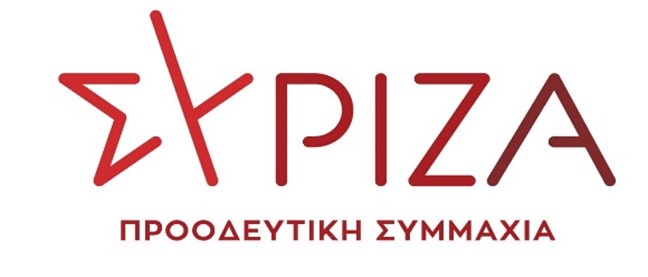 Προς το Προεδρείο της Βουλής των ΕλλήνωνΑΝΑΦΟΡΑΥπουργείο Αγροτικής Ανάπτυξης και ΤροφίμωνΘέμα: «Ένταξη παράκτιων αλιέων στο ΕΠΑΛΘ 2014-2020»Ο βουλευτής Νίκος Συρμαλένιος καταθέτει αναφορά την επιστολή του Συλλόγου Επαγγελματιών Αλιέων Παράκτιας Αλιείας Πάρου «Ο Άγιος Νικόλαος», με την οποία εκφράζονται διαμαρτυρίες πρόσκληση του ΥΠΑΑΤ, Γενικής Γραμματείας Αγροτικής Πολιτικής & Διαχείρισης Κοινοτικών Πόρων, Ειδική Υπηρεσία Διαχείρισης Επιχειρησιακού Προγράμματος Αλιείας & Θάλασσας, η οποία αφορά την «Προσωρινή παύση των αλιευτικών δραστηριοτήτων ως συνέπεια της επιδημικής έκρηξης της Covid-19» της Ενωσιακής Προτεραιότητας 1, του Επιχειρησιακού Προγράμματος Αλιείας και Θάλασσας 2014-2020.Στην παραπάνω τίθεται ως βασική προϋπόθεση για την ένταξη στο πρόγραμμα η ύπαρξη συσκευής VMS/ERS στο αλιευτικό σκάφος. Ωστόσο, πάνω από το 80% των παράκτιων αλιευτικών σκαφών δεν έχουν εγκατεστημένες τις συσκευές VMS/ERS και ως εκ τούτου μένουν εκτός οικονομικής ενίσχυσης μέσω του ΕΠΑΛΘ. Προτείνεται η δημιουργία νέας ανακοίνωσης 2ης πρόσκλησης του ΕΠΑΛΘ 2014-2020, στην οποία θα μπορούν να συμμετέχουν και τα αλιευτικά που δεν έχουν εγκατεστημένες συσκευές VMS/ERS. Επισυνάπτεται το σχετικό έγγραφο. Παρακαλούμε για την απάντηση και τις ενέργειές σας και να μας ενημερώσετε σχετικά.Αθήνα 04/10/2020Ο καταθέτων ΒουλευτήςΝίκος Συρμαλένιος